29.1.2021L.O. Arithmetic1. 312 + 1002. 421 – 503. 91 ÷ 74. 5/9 + 2/95. 11/15 – 4/156. 3981 + 40627. 3266 – 8298. 11 x 119. 8 x 3 x 510. 528 x 5 11. 5.9 + 0.312. 29 ÷ 10Arithmetic answers!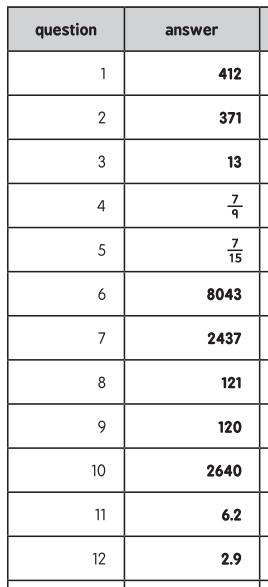 